1Б  клас                   Домашна работа                11 учебна седмицаУважаеми родители,Тази седмица работихме с букви „Б” и „П”Моля, довършете изписването на малките и главните „п” и „б” и думите в учебните тетрадки на страници 50, 51, 52, 53.2 . Помогнете на децата да научат да четат гладко думичките, дадени в Буквара на страница 60.3.Принтирайте следващата страница. Свържете числата и запишете името на получената картинка. По желание децата могат да оцветят.За тези, които искат да се занимават допълнително!На този сайт децата могат да се запознаят с народната приказка: „Който не работи, не трябва да яде” https://www.youtube.com/watch?v=9xMYKl7zpb0                                                                   Благодаря за подкрепата!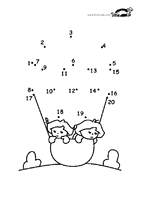                            _____   _____   _____   _____   _____